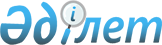 О создании Государственной холдинговой компании "Мунайгазкурылыс"
					
			Утративший силу
			
			
		
					Постановление Кабинета Министров Республики Казахстан от 8 сентября 1993 года N 839. Утратило силу  постановлением Пpавительства РК от 14 декабpя 1995 г. N 1725 ~P951725.



          Во исполнение Указа Президента Республики Казахстан от
23 июня 1993 г. N 1291 "О совершенствовании системы органов
хозяйственного управления" Кабинет Министров Республики Казахстан
ПОСТАНОВЛЯЕТ:




          1. Создать Государственную холдинговую компанию "Мунайгазкурылыс"
(в дальнейшем - компания "Мунайгазкурылыс") на базе предприятий и
организаций, входящих в состав Казахского государственного концерна
нефтегазового строительства "Казахстаннефтегазстрой".




          2. Установить, что компания "Мунайгазкурылыс" является
правопреемником имущественных прав и обязанностей реорганизуемого
концерна "Казахстаннефтегазстрой".




          3. Уполномочить компанию "Мунайгазкурылыс" представить интересы
государства в вопросах:




          участия в разработке и осуществлении государственных программ
развития нефтегазовой отрасли;




          оказания предприятиям Компании практической помощи 
в управленческих, экономических, финансовых, договорно-правовых 
вопросах, привлечении и использовании иностранных инвестиций для
реконструкции предприятий стройиндустрии, развития производственных
баз, увеличения мощностей предприятий, входящих в Компанию;




          проведения единой политики по внедрению и проведению
научно-технических разработок в области нефтегазового строительства.




          4. Государственному комитету Республики Казахстан по
государственному имуществу совместно с Министерством энергетики
и топливных ресурсов Республики Казахстан и концерном
"Казахстаннефтегазстрой" в месячный срок принять пакет документов по
созданию компании "Мунайгазкурылыс" в составе объединений,
предприятий и организаций согласно перечню, прилагаемому к настоящему
постановлению, предусмотрев делегирование компании "Мунайгазкурылыс"
права владения, пользования и управления государственным имуществом
предприятий, входящих в ее состав, а также права владения,
пользования и управления государственным пакетом акций ранее 
созданных акционерных обществ, входящих в состав Компании в 
установленном законодательством порядке.  По мере акционирования
государственных предприятий передать компании "Мунайгазкурылыс"
во владение, пользование и управление государственные пакеты
акций акционерных обществ, за исключением пакетов акций,
реализуемых Государственным комитетом Республики Казахстан по
государственному имуществу в порядке, предусмотренном Национальной
программой разгосударствления и приватизации в Республике Казахстан
на 1993-1995 годы (II этап).




          5. Министерству связи Республики Казахстан оказать содействие
и помощь в обеспечении Компании необходимыми техническими
средствами связи.




          6. Назначение и утверждение руководства компании 
"Мунайгазкурылыс" осуществляется в порядке, установленном 
постановлением Кабинета Министров Республики Казахстан от 14 июля
1993 г. N 606 "Вопросы государственного регулирования деятельности
хозяйствующих субъектов в процессе разгосударствления и приватизации".




          7. Определить месторасположение компании "Мунайгазкурылыс"
в городе Актау Мангистауской области.




          8. Считать утратившим силу постановление Кабинета Министров
Республики Казахстан от 30 декабря 1991 г. N 817 "О Казахском
государственном концерне нефтегазового строительства
"Казахстаннефтегазстрой".








                                  Премьер-министр




                            Республики Казахстан





                                          Приложение



                             к постановлению Кабинета Министров
                                    Республики Казахстан
                                  от 8 сентября 1993 г. N 839











                                                      ПЕРЕЧЕНЬ




                      предприятий и акционерных обществ, входящих




                    в состав Государственной холдинговой компании




                                              "Мунайгазкурылыс"




Трест "Тенгизинтергазстрой", п.г.т. Кульсары Атырауской области
Трест "Прикаспийскнефтегазстрой", п.г.т. Кульсары Атырауской области
Трест "Казахинтергазстрой", г. Аксай Западно-Казахстанской области
Трест "Карачаганакгазстрой", г. Аксай Западно-Казахстанской области
Строительное управление N 2, г. Шымкент
Строительное управление "Кумкольстрой", г. Кзыл-Орда
Объединение "Актюбинскнефтегазстрой", г. Актюбинск
Строительно-монтажное управление N 10, г. Актау
Государственное предприятие "Петропавловскнефтегазстрой",
г. Петропавловск
Комбинат производственных предприятий, г. Новый Узень
Мангистауской области
Акционерное предприятие производственно-технологической комплектации,
г. Актау
Акционерная строительная фирма "Узень", г. Новый Узень
Мангистауской области
Актауское жилищно-строительное арендное предприятие "Аттау", г. Актау
Малое предприятие "Оркен", г. Актау
Малое предприятие "Нефтегазспецсантехмонтаж", г. Новый Узень
Мангистауской области
Шымкентское автотранспортное предприятие, г. Шымкент
Кзыл-Ординское автотранспортное предприятие, г. Кзыл-Орда
Петропавловское арендное автотранспортное предприятие, г. Петропавловск
Акционерное общество "Узень-Колик", г. Новый Узень Мангистауской
области
Акционерное общество "Мангистау", пос. Бирлик Мангистауской области
Кульсаринское автотранспортное предприятие, п.г.т. Кульсары
Атырауской области




Прикаспийское торгово-производственное объединение  рабочего
снабжения, г. Атырау
Актауский отдел рабочего снабжения, г. Актау
Алматинский отдел рабочего снабжения, г. Алматы
Структурные подразделения концерна "Казахстаннефтегазстрой"
(без права юридического лица):
     арендный коллектив "Строительное управление N 4", г. Актау
Мангистауской области;
     арендный коллектив "Управление механизации строительства",
г. Актау Мангистауской области;
     управление производственной связи, г. Актау Мангистауской области;
     хозрасчетный энергоучасток, г. Актау Мангистауской области;
     управление капитального строительства, г. Актау Мангистауской области   
      
      


					© 2012. РГП на ПХВ «Институт законодательства и правовой информации Республики Казахстан» Министерства юстиции Республики Казахстан
				